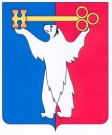 	АДМИНИСТРАЦИЯ ГОРОДА НОРИЛЬСКА КРАСНОЯРСКОГО КРАЯПОСТАНОВЛЕНИЕ12.01.2018	  г. Норильск                                                № 10О внесении изменений в отдельные нормативные правовые акты Администрации города НорильскаНа основании Закона Красноярского края от 19.10.2017 № 4-946 «О признании утратившим силу Закона края «Об организации работы по патронатному воспитанию в Красноярском крае» и внесении изменений в статью 1 Закона края 
«О наделении органов местного самоуправления муниципальных районов и городских округов края государственными полномочиями по организации и осуществлению деятельности по опеке и попечительству в отношении несовершеннолетних», а также в целях урегулирования отдельных вопросов осуществления переданных государственных полномочий по опеке и в отношении несовершеннолетних, ПОСТАНОВЛЯЮ:1. Внести в постановление Администрации города Норильска от 23.12.2009 
№ 552 «Об осуществлении Администрацией города Норильска государственных полномочий по организации и осуществлению деятельности по опеке и попечительству над несовершеннолетними» (далее – Постановление) следующие изменения:1.1. Пункты 1.23 - 1.25 Постановления исключить.1.2. В пункте 1.30 Постановления слова «, на патронатное воспитание» исключить.1.3. В пункте 1.73 Постановления слова «, в семью патронатного воспитателя» исключить.1.4. Дополнить Постановление пунктами 1.75-1.77 следующего содержания:«1.75. принятие решения об обязании опекуна (попечителя) устранить нарушения прав и законных интересов ребенка либо его родителей или других родственников либо усыновителей;«1.76. подготовку исковых заявлений: с требованием о признании брака недействительным, если брак заключен с лицом, не достигшим брачного возраста, в случаях, установленных действующим законодательством; с требованием о признании недействительным соглашения об оплате алиментов на несовершеннолетнего ребенка, если предусмотренные им условия предоставления содержания несовершеннолетнему ребенку существенно нарушают его интересы;1.77. принимать участие в рассмотрении судом дел: о признании недействительным брака, заключенного с лицом, не достигшим брачного возраста; о признании недействительным соглашения об уплате алиментов на несовершеннолетнего ребенка, если предусмотренные им условия предоставления содержания несовершеннолетнему ребенку существенно нарушают его интересы.».1.5. Пункт 3.10 Постановления исключить.Внести в постановление Администрации города Норильска от 14.01.2010 № 02 «О распределении полномочий между должностными лицами Администрации города Норильска» (далее - Постановление), следующие изменения:2.1. В абзаце четвертом пункта 7 приложения № 3 к Постановлению слова 
«, патронатным воспитателем» исключить.2.2. Дополнить пункт 7 приложения № 3 к Постановлению абзацами пятым, шестым следующего содержания:«- исковые заявления с требованием о признании брака недействительным, если брак заключен с лицом, не достигшим брачного возраста, в случаях, установленных действующим законодательством;- исковые заявления с требованиями о признании недействительным соглашения об уплате алиментов на несовершеннолетнего ребенка, если предусмотренные им условия предоставления содержания несовершеннолетнему ребенку существенно нарушают его интересы.».3. Опубликовать настоящее постановление в газете «Заполярная правда» и разместить на официальном сайте муниципального образования город Норильск.4. Настоящее постановление вступает в силу со дня его подписания и распространяет свое действие на правоотношения, возникшие с 18.11.2017.И.о. Главы Администрации города Норильска                                               А.В. Малков